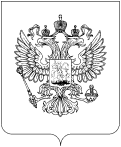 Уважаемый Управлением Роскомнадзора по Центральному федеральному округу (далее Управление) в рамках полномочий рассмотрено обращение, поступившее с официального сайта Роскомнадзора (вх. от 26.10.2018 № 02-11-21845/77), и по существу вопросов сообщается следующее. По документам, предоставленным Федеральным государственным унитарным предприятием (ФГУП) «Почта России» установлено, что почтовые отправления №№ LM012138562CN, LM019331812CN, LB216096700GB относятся к категории «простое» почтовое отправление. В порядке информации сообщаем, что в соответствии с Регламентами Конвенции, каждое регистрируемое МПО идентифицируется 13-ти значным идентификатором международного стандарта S-10, представленным в виде линейного штрих-кода на почтовом отправлении, где первые две буквы обозначают категорию (тип) почтового отправления, а две последние – страну подачи: например, на заказных почтовых отправлениях (письменной корреспонденции) – (RA-RZ)000000000(RU), на отправлениях с объявленной ценностью – (VA-VZ)000000000(RU); для международных почтовых посылок – (CA-CZ)000000000(RU).Таким образом, номер каждого МПО письменной корреспонденции и почтовых посылок определяет категорию (тип) почтового отправления.Если номер МПО не соответствует требованиям, предъявляемым к регистрируемым, то такое отправление идентифицируется в категории «простое» (в т.ч. простой мелкий пакет). Согласно положениям Конвенции, материальная ответственность почтовых администраций предусмотрена только за утрату или повреждение обыкновенных, заказных МПО и отправлений с объявленной ценностью. Материальная ответственность за простые отправления не предусмотрена.Информация о простых МПО оператором почтовой связи может не вноситься в систему отслеживания за регистрируемыми почтовыми отправлениями. Если информация о простых отправлениях (в т.ч. мелких пакетах) все-таки отражается в системе отслеживания, то делается это в целях количественного учета данной категории МПО и определения их доли в международном почтовом обмене Российской Федерации, а также возможного оформления таможенных процедур. В отношении почтовых отправлений №№ RN003613118AZ, RB324231364SG, RB330510252SG, RB344914518SG, 17000616018154, RB345780208SG, RB335248272SG, RS989815882NL, RB338110091SG, RB327980579SG, RB329899597SG, RB376729092SG, RB351416062SG, RR442027699DE, RB372536882SG, RK709174263ES, RB357529235SG, RK833207852CN, RX011116693HK, RB363258576SG, RB370416670SG, RB357571374SG, RB384342504SG, RB356157532SG, RX011205946HK, RS989896395NL, RY512243516CN, RX193611172CH, срок привлечения к административной ответственности по части 3 статьи 14.1 Кодекса об административных правонарушениях Российской Федерации (КоАП РФ) в соответствии со ст. 4.5 КоАП РФ истек.В силу ст. 4.5 КоАП РФ постановление по делу об административном правонарушении не может быть вынесено по истечении двух месяцев (по делу об административном правонарушении, рассматриваемому судьей, - по истечении трех месяцев) со дня совершения административного правонарушения.Принимая во внимание  вышеизложенное оснований для  возбуждения дела об административном нарушении в отношении оператора связи ФГУП «Почта России» у Управления не имеется. По факту нарушения сохранности  почтовых отправлений 
№№ RB430542261SG, RY625485479CN, RB439756803SG, RB448459202SG, RB441168341SG, RB452931833SG, RB455937455SG, RY759027767CN, RB444773999SG, RB442571804SG, 12160119065095, RB480614099SG, RC126872952MY, RL774930237CN, RB486999959SG, RB478387019SG, RO590334175CN, RB488482558SG, RS176362387GB, RY857630005CN, RN387872815GB, RB499766555SG, RB507328899SG, RB522204980SG, RB529832922SG, RB536700476SG, RB536696927SG, RB543960508SG, RB545305451SG, RK805782062ES, RE000775403RU, RB548853465SG, RB545312965SG, RB551262786SG, RB555446555SG, RB555459276SG, RB572005690SG, RB558496159SG, RB571565619SG, Управлением 11.12.2018 составлен протокол об административном правонарушении в отношении юридического лица ФГУП «Почта России» по части 3 статьи 14.1 КоАП РФ.Вместе с тем обращаем Ваше внимание на то, что согласно представленному Вами списку почтовых отправлений, их количество составляет  87, однако ответ подготовлен по 81 отправлению по причине задвоенности таких номеров как №№ RS989815882NL, RB338110091SG, LM019331812CN, RB408977535SG, RB522204980SG, RB545305451SG.В соответствии с Положением об Управлении, утвержденным приказом Руководителя Федеральной службы по надзору в сфере связи, информационных технологий и массовых коммуникаций от 25.01.2016 № 38, Управление обладает полномочиями по осуществлению на территории Москвы и Московской области в установленном порядке государственного контроля и надзора за соблюдением операторами связи правил оказания услуг связи, а также за соблюдением нормативов частоты сбора письменной корреспонденции из почтовых ящиков, ее обмена, перевозки и доставки, а также контрольных сроков пересылки почтовых отправлений и почтовых переводов денежных средств. При обращениях граждан - пользователей услугами потовой связи, в рамках установленных полномочий, в случае выявления нарушений, Управлением составляются протоколы об административных правонарушениях и передаются в судебные органы.Таким образом, Управление не наделено полномочиями возбуждать уголовные дела, в связи с чем, по данному вопросу необходимо обратиться в правоохранительные органы.Данное решение, действие (бездействие) Вы вправе оспорить непосредственно в суде или в вышестоящем в порядке подчиненности органе государственной власти.		РОСКОМНАДЗОР                            УПРАВЛЕНИЕ ФЕДЕРАЛЬНОЙ СЛУЖБЫПО НАДЗОРУ В СФЕРЕ СВЯЗИ,ИНФОРМАЦИОННЫХ ТЕХНОЛОГИЙИ МАССОВЫХ КОММУНИКАЦИЙПО ЦЕНТРАЛЬНОМУ ФЕДЕРАЛЬНОМУ ОКРУГУ(Управление Роскомнадзорапо Центральному федеральному округу)

Старокаширское шоссе, д. 2, корп.10, ГСП-7, Москва, 117997
Справочная: (495) 587-44-85; факс  (495) 249-24-16E-mail: rsockanc77@rkn.gov.ru № На 